ŽIVOTINJE U PROLJEĆEPTICE SELICE SE VRAĆAJU IZ TOPLIH KRAJEVA. GRADE GNIJEZDA. 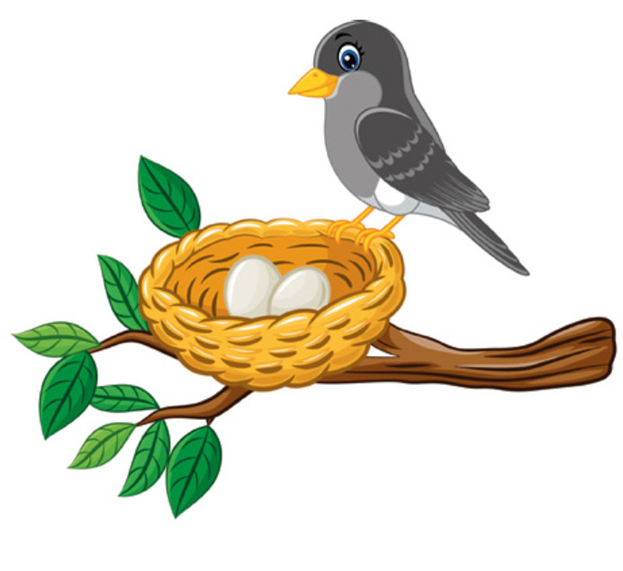 DOBIVAJU MLADE PTIĆE.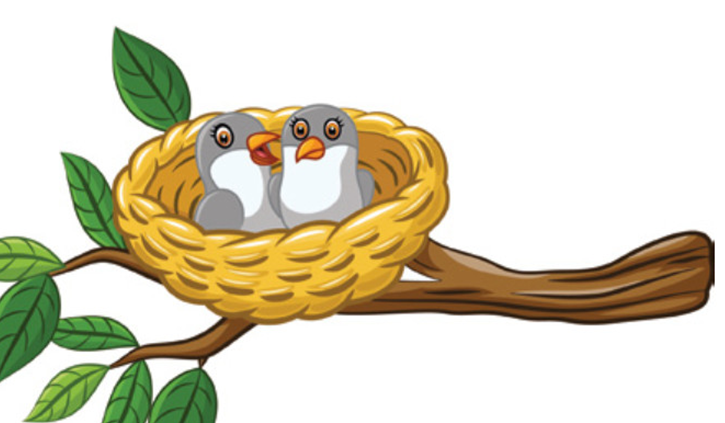 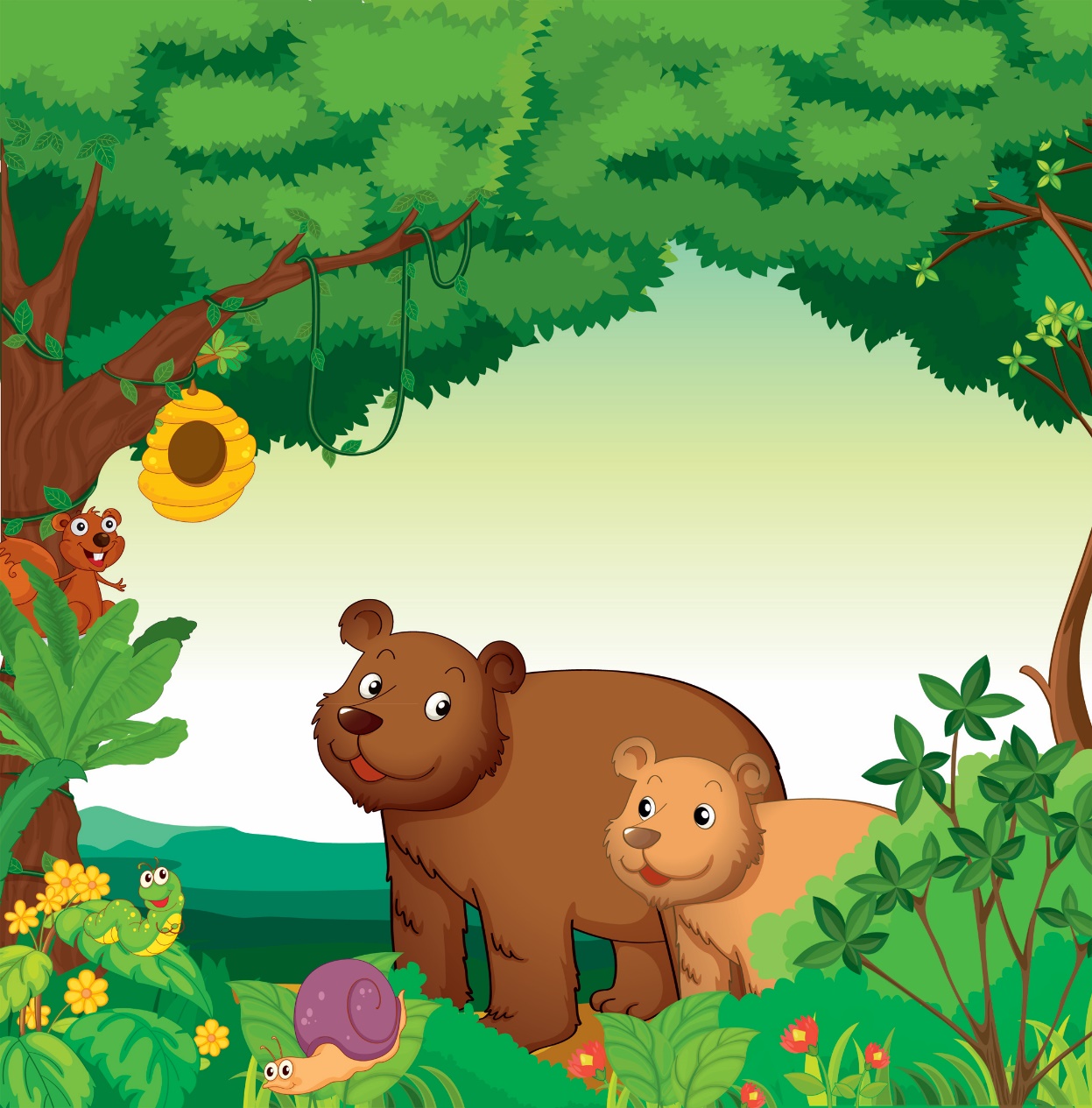 MEDVJEDICA S MLADUNCIMA  IZLAZI IZ BRLOGA.TRAŽI HRANU.VJEVERICA IZLAZI IZ DUPLJE DRVETA.JEŽ I PUH SE BUDE IZ ZIMSKOG SNA.Pročitajte zajedno s djetetom tekst gledajući slike. Može i nekoliko puta.Nakon toga neka dijete na slikama pronađe i pokaže: gnijezdo, mlade ptiće, medvjeda, vjevericu, ježa.Nakon toga pročitajte djetetu pitanja i potičite ga da odgovara jednostavnom rečenicom.Kako se zovu ptice koje se u proljeće vračaju iz toplijih krajeva?Što grade ptice kada se vrate?Što dobivaju ptice u proljeće? Što traži medvjedica sa svojim mladuncima?Iz čega izlazi vjeverica u proljeće?Tko se još budi iz zimskog sna?